PORTARIA Nº 05/2018Câmara Municipal de Gramado, 11 de janeiro de 2018.A Presidente da Câmara de Vereadores de Gramado, Vereadora MANOELA GONÇALVES DA COSTA CALIARI, usando de suas atribuições legais, com fundamento no art. 95, caput, da Lei nº 2.912/2011 (Regime Jurídico Único dos Servidores Públicos do Município de Gramado), e, considerando a solicitação contida no Memorando protocolado em 03/01/2018 sob o número 01/2018, subscrito pela servidora SANY AMÉLIA PADILHA BERGAMO;RESOLVE:Art. 1º Fica concedido 10 (dez) dias de férias à servidora Sany Amélia Padilha, ocupante do cargo de Assessora Parlamentar, lotada no Poder Legislativo Municipal, referente ao período aquisitivo de 04/01/2017 a 04/01/2018.Art. 2º A concessão das férias terá início em 22/01/2018 e término no dia 31/01/2018. Retornando as atividades no dia 01/02/2018.Art. 3º Fica concedido o abono pecuniário de férias de 10 dias, previsto no §4º do artigo 100 da Lei nº 2.912/2011.Art. 4º  Esta Portaria entra em vigor na data de sua publicação.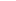 ________________________
Manoela Gonçalves da Costa CaliariPresidente